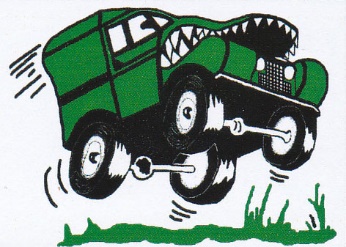 The Cheltenham and Cotswold Rover Owners Club (CCROC) is seeking areas of land for occasional use for Land Rover based competitive motor sport. We are a well established group of enthusiasts of all Land Rover marque vehicles, representing  vehicles from the 1950’s through to the latest models. More information can be seen at http://www.ccroc.club  or on facebookWe are looking for any areas with rough terrain including scrubland, former quarries and rough pasture. The ground can include open grassland, hillsides and slopes, rocky terrain and boggy areas. Any areas would need to have reasonable access to a nearby road. Typical use would involve a half day (Saturday) to set up and a full day (Sunday) for the event. Modest negotiable cash fees would be paid for the use of any land.All our events are run under permits and insurances issued by the Motor Sports Association (MSA) and are governed by technical regulations compiled by both the MSA and the Association of Land Rover Clubs (ALRC).  Tyres are limited by regulation to mud-pattern, with very aggressive mud pattern tyres not permitted. Up to about 20 vehicles may be included in the event.The format for events is that a number of short courses will be set out over rough terrain with drivers expected to negotiate each section from start to finish without incurring penalties. There are no time or speed elements involved. Events are similar to Production Car or motorcycle trials in nature.If you are able to offer any suitable land or would like to know more about the club or events please email committee@ccroc.co.uk and suitable arrangements can be made.Thank youCheltenham and Cotswolds Rover Owners Club